ПАВЛОДАР ҚАЛАСЫНЫҢ БІЛІМ БЕРУ БӨЛІМІ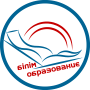 «Педагогикалық кеңес, онын функциялары» тақырыбында«Мектепке дейінгі білім беру ұйымның жас басшылар мектебі» жобасы аясындағы қалалық семинардыңБАҒДАРЛАМАСЫПРОГРАММА городского семинара в рамках проекта «Школа молодого руководиля дошкольной организации образования»Тема: «Педагогический совет, его функции»Павлодар қ., 2024 ж., ақпанӨтетін күні: 14.02.2024 ж., 16.30-18.00Тіркеу: 16.00-16.30Өтетін орны: Павлодар қ. Ак. Сатпаев  көшесі, 253Семинарды ұйымдастырушы: «Павлодар қаласының № 11 сәбилер бақшасы» КМҚК басшысы  С.Е.АленоваМодератор: Павлодар қаласы білім беру бөлімінің  әдіскері  Б.Қ. Крыкбесова.Семинардың мақсаты: жас басшылардың кәсіби құзыреттілігін арттыру, олардың мектепке дейінгі ұйымның педагогикалық процесін ұйымдастыру мәселелерін шешу қабілетін жетілдіру .Дата проведения: 14.02.2024 г., 16.30-18.00Регистрация: 16.00-16.30Место проведения: г.Павлодар, ул. Ак. Сатпаева, 253.Организатор семинара: руководитель КГКП «Ясли-сада № 11 города Павлодара» Аленова С.Е.Модератор: Крыкбесова Б.Қ, методист отдела образования г. Павлодара Цель семинара: повышение профессиональной компетентности молодых руководителей, совершенствование их умения решать вопросы организации педагогического процесса дошкольной организации .БЕКІТЕМІН:әдістемелік кабинет меңгерушісі                                                                           С.Ш. Сипатова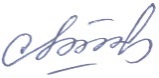 16.30-16.40«Павлодар қаласының № 11сәбилер бақшасы» КМҚК визиттік карточкасы«Павлодар қаласының                            № 11сәбилер бақшасы» КМҚК басшысы Салтанат Егенбаевнеа АленоваМАСТЕР-КЛАССМАСТЕР-КЛАССМАСТЕР-КЛАСС16.40-17.00"Мектепке дейінгі білім беру ұйымында педагогикалық кеңесті ұйымдастыру және өткізу жөніндегі нормативтік құжаттама" әдістемелік зертханасыПавлодар қаласы білім беру бөлімінің  әдіскері  Б.Қ. Крыкбесова17.0009.45«Педагогикалық кеңестің құрылымы мен өткізу ережесі» презентациясы«№11 сәбилер бақшасы» КМҚК әдіскері Н.Н.Шилова17.1517.25«Көп функционалды ойын нұсқаулығы «Көңілді паровоз»»  (семинар қатысушылармен практикалық жұмыс)«№11 сәбилер бақшасы» КМҚК тәрбиеші, педагог-модератор Н.С.Федотова17.25 17.35«Көпфункционалды ойын нұсқаулығы «Көңілді текше»»(семинар қатысушылармен практикалық жұмыс)«№11 сәбилер бақшасы» КМҚК тәрбиеші, педагог-модератор Т.А.Тутаева17.3517.45«Сиқырлы сандық» көпфункционалды оқу құралы» (семинар қатысушылармен практикалық жұмыс)«№11 сәбилер бақшасы» КМҚК тәрбиеші, педагог-модератор М.В.Чернякова17.4517.55«Сөйлеу конструкторы » (семинар қатысушылармен практикалық жұмыс)«№11 сәбилер бақшасы» КМҚК тәрбиеші, педагог-зерттеуші О.А.Тимлер17.55-18.00Қатысушылармен диалогБ,.Қ.Крыкбесова, білім беру бөлімінің әдіскері16.30-16.40Визитная карточка КГКП «Ясли-сад № 11 г.Павлодара»Аленова Салтанат Егенбаевна, руководитель КГКП «Ясли-сад № 11 г№Павлодара»МАСТЕР-КЛАССМАСТЕР-КЛАССМАСТЕР-КЛАСС16.40-17.00Методическая лаборатория «Нормативная документация по организации и проведению педагогического совета в дошкольной организации образования»Крыкбесова Б.К, методист отдела образования г. Павлодара17.0017.15Презентация «Структура  и правила проведения педагогического совета» Методист КГКП «Ясли-сад №11 г.Павлодара» Шилова Н.Н.17.1517.25«Многофункциональное игровое пособие "Веселый паровозик»»  (практическая деятельность с участниками семинара)Федотова Н.С., воспитатель, педагог-модератор КГКП «Ясли-сад № 11 г.Павлодара»17.25 17.35«Многофункциональное игровое пособие «Занимательный куб» (практическая деятельность с участниками семинара)Тутаева Т.А., воспитатель, педагог-модератор КГКП «Ясли-сад № 11 г.Павлодара»17.3517.45«Многофункциональное дидактическое пособие «Волшебный сундучок»» (практическая деятельность с участниками семинара)Чернякова М.В., воспитатель, педагог-модератор КГКП «Ясли-сад № 11 г.Павлодара»17.4517.55 «Речевой конструктор»(практическая деятельность с участниками семинара)Тимлер О.А., воспитатель, педагог-исследователь КГКП «Ясли-сад № 11 г.Павлодара»17.5518.00Диалог с участникамиКрыкбесова Б.Қ., методист отдела образования 